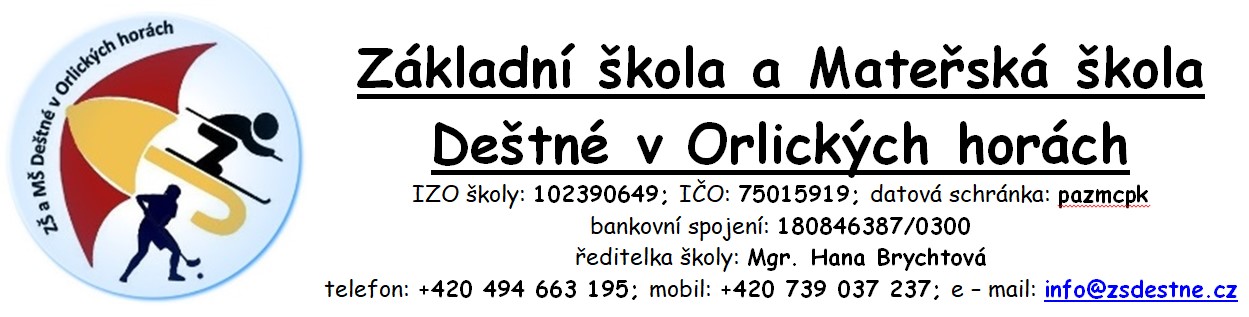 ROZHODNUTÍ O PŘIJETÍ K PŘEDŠKOLNÍMU VZDĚLÁVÁNÍČj: ZŠDe – 129/2022Ředitelka základní školy, jejíž činnost vykonává Základní škola a Mateřská škola Deštné v Orlických horách, Deštné v O. h. 125, 517 91 Deštné v Orlických horách jako příslušný správní orgán rozhodla podle ustanovení §36, §165 odst. 2, písm. e) a §183 odst. 1 zákona č. 561/2004 Sb., o předškolním, základním, středním, vyšším odborném a jiném vzdělávání (Školský zákon) a v souladu se zákonem č. 500/2004 Sb. (Správní řád) takto:Na základě provedeného zápisu dne 11. 5. 2022 se k předškolnímu vzdělávání přijímají tyto děti:ZMŠ2022 – 1ZMŠ2022 – 2ZMŠ2022 – 3ZMŠ2022 – 4ZMŠ2022- 5ZMŠ2022 - 6ZMŠ2022 - 7ZMŠ2022 - 8ZMŠ2022 - 9ZMŠ2022 - 10PoučeníProti tomuto rozhodnutí se lze prostřednictvím ředitele školy odvolat podle §183 zákona č. 561/2004 Sb. (Školský zákon) a v souladu s §81 zákona č. 500/2004 Sb. (Správního řádu) ke Krajskému úřadu Královéhradeckého kraje – odboru školství. Odvolání je možné podat do 15 dnů ode dne zveřejnění rozhodnutí.V Deštném v Orlických horách dne 10. 6. 2022                                                                                   Mgr. Hana Brychtová, ředitelka školy